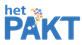 Aanmeldformulier AZIS+
Meer info: 	Isaura Dauwens – 0499/88.79.88AZIS+: http://www.pakt.be/node/281 Graag ingevuld doormailen t.a.v. isaura.dauwens@pakt.beDatum aanmelding: Cliënt:Aanmelder:Gemaakte afspraken tussen aanmelder en cliënt:Informeren van de cliënt:De cliënt is  wel / niet geïnformeerd over de aanmelding bij AZIS+De cliënt is  wel / niet akkoord met de aanmelding.Identificatiegegevens cliënt:Naam:Voornaam:  Geboortedatum: Rijksregisternummer: Straat en nummer: Gemeente: Telefoonnummer: Emailadres: Zorgkas:Huisarts:Relationele status: Kinderen (inwonend/leeftijd/…):Identificatiegegevens aanmelder:Organisatie: Naam (woon)begeleider:Contactgegevens (telefoon/ mail):Situatieschets:Aanmeldingsreden en situatieschets: Reeds ondernomen stappen en met welk resultaat:Eerdere hulpverlening (oplijsting):Andere betrokken organisaties:Waar is de cliënt te vinden en te spreken? Op welke momenten van de dag?Is er naar uw mening sprake van een urgente situatie? Zo ja, licht toe.Is er sprake van een veiligheidsrisico (agressie, suïcide)?Beschrijf hoe de cliënt functioneert op volgende levensdomeinen:Wonen:Psychisch welzijn:Sociale contacten/ familie:Fysiek welzijn:Zelfzorg:Middelengebruik:Justitie (incl. voorgaande detenties, just. statuut):Financiën (inkomsten, schulden):Verwachtingen t.a.v. AZIS+: 